Commemorations of the Day:Post-feast of the Holy Cross;Commemoration of our Holy Great-Martyr EuphemiaMay God Bless Our Students, Families, Faculty, and Stafffor the2022-2023Academic YearMay God Grant Ukraine Peace and End to the War!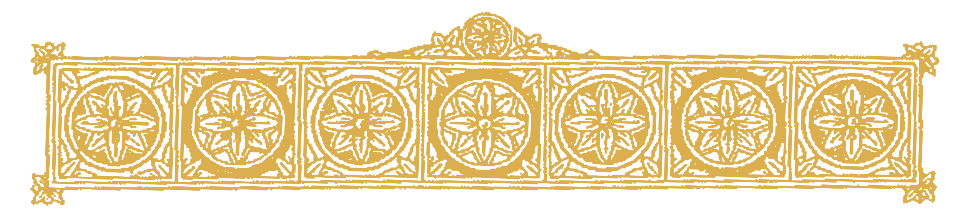 With special thanks:Schola and CantorsLed by Mr. Ryan Mulvey, Esq.PastorVery Rev. Robert HitchensParochial VicarRev. Andrii ChornopyskyiThe Ukrainian Catholic National Shrine of the Holy Family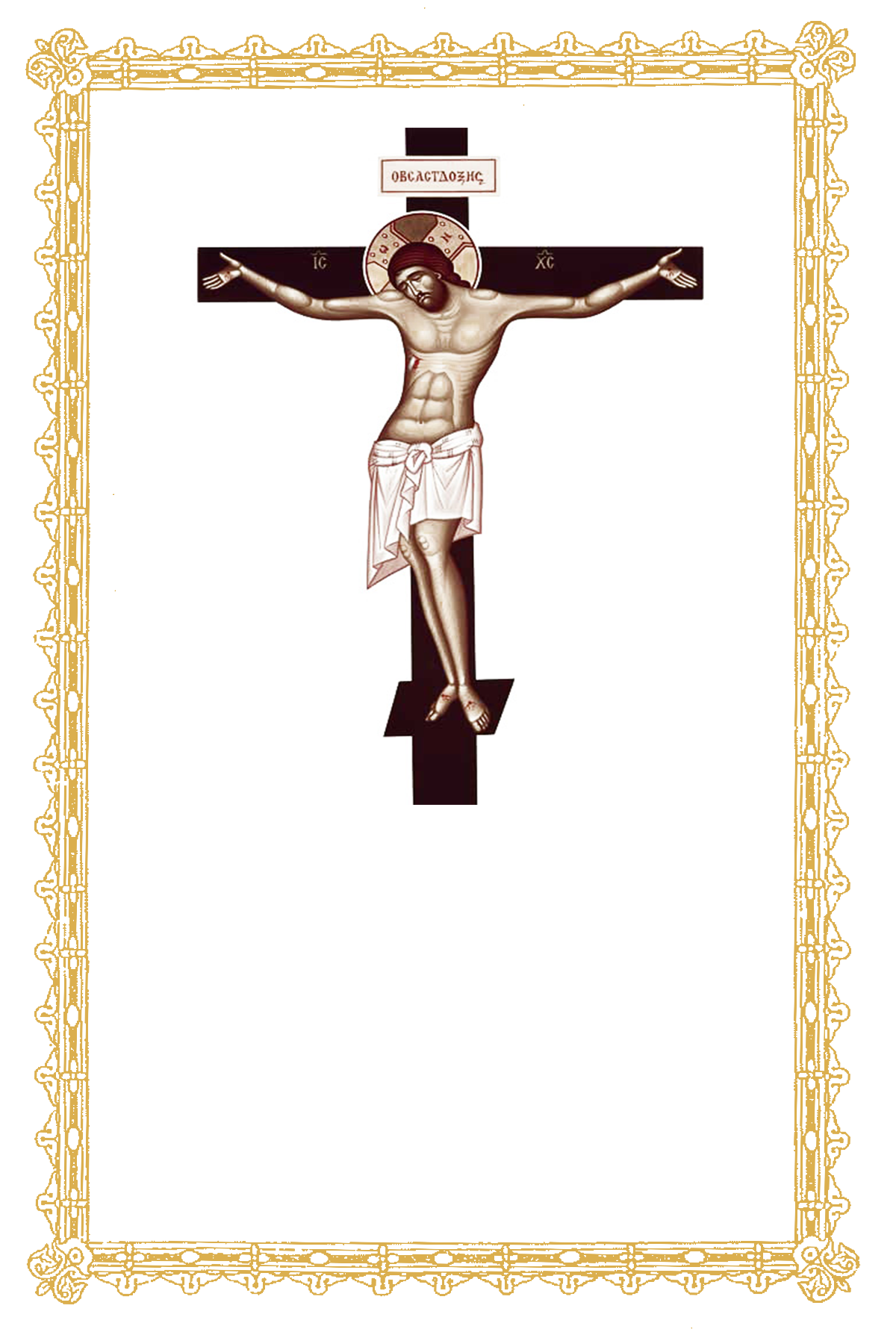      Dean’s Vespers        Post-feast of the Holy Cross            Thursday, September 15, 2022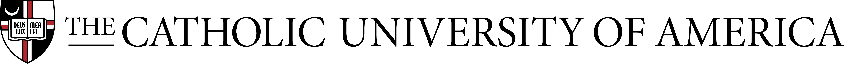            School of Theology and Religious Studies